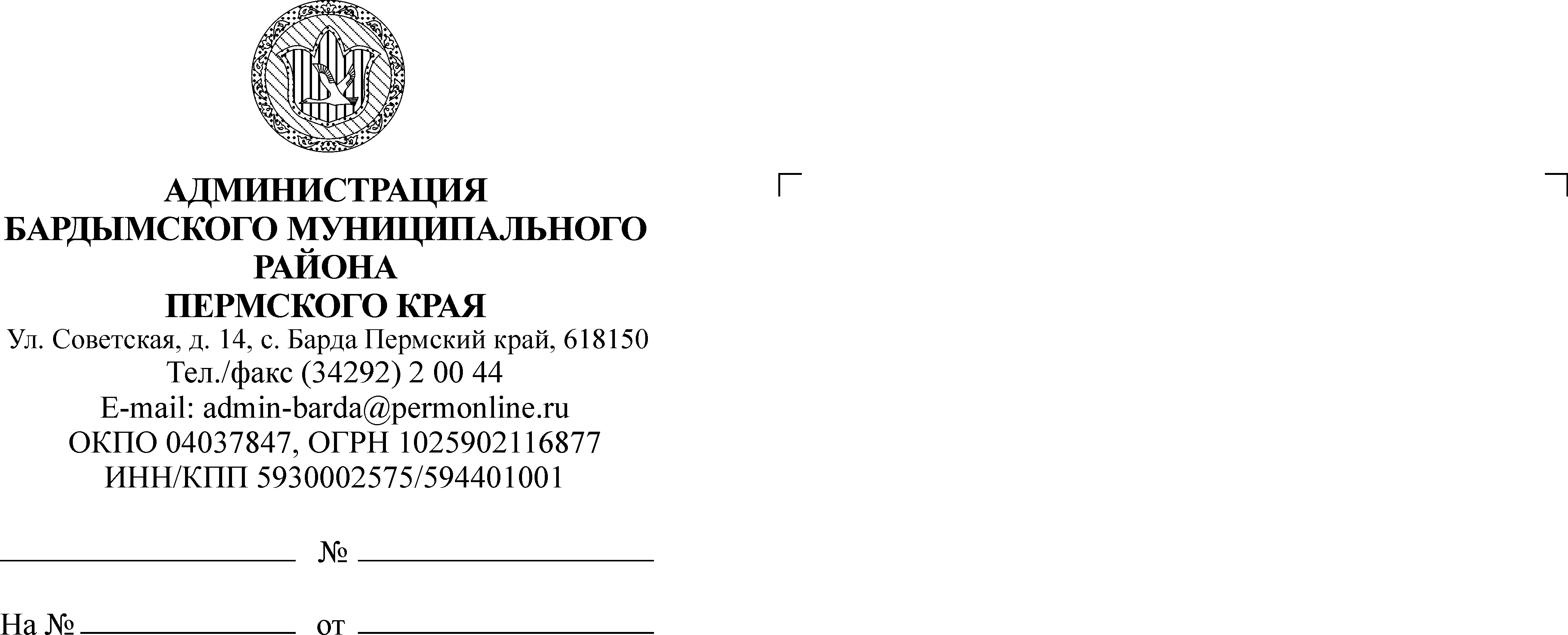 ЗЕМСКОЕ СОБРАНИЕБАРДЫМСКОГО МУНИЦИПАЛЬНОГО РАЙОНАПЕРМСКОГО КРАЯПЯТИДЕСЯТОЕ (ВНЕОЧЕРЕДНОЕ) ЗАСЕДАНИЕРЕШЕНИЕ27.04.2020                                                                                       № 746Об утверждении годового отчета об исполнении бюджета Бардымского муниципального района за 2019 годВ соответствии со ст. 264.2 Бюджетного Кодекса Российской Федерации и ст.38 Положения о бюджетном процессе в Бардымском муниципальном районе, утвержденного решением Земского Собрания Бардымского муниципального района от 20.09.2018 № 466,  Земское Собрание Бардымского муниципального района РЕШАЕТ:1.	Утвердить готовой отчет об исполнении бюджета Бардымского муниципального района за 2019 год по доходам в сумме 930 321,7 тыс.руб., по расходам в сумме 889 702,8 тыс.руб. с профицитом бюджета Бардымского муниципального района в сумме 40 618,9 тыс.руб., и со следующими показателями:1)	доходов бюджета Бардымского муниципального района за 2019 год  по кодам классификации доходов бюджетов согласно приложению 1 к настоящему решению;2)	расходов  бюджета Бардымского муниципального района за 2019 год по разделам, подразделам, целевым статьям и видам расходов классификации расходов бюджетов согласно приложению 2 к настоящему решению; 3)	расходов  бюджета Бардымского муниципального района за 2019 год по ведомственной структуре расходов бюджета согласно приложению 3 к настоящему решению; 4)	источников финансирования дефицита бюджета Бардымского муниципального района за 2019 год по кодам классификации источников финансирования дефицитов бюджетов согласно приложению 4 к настоящему решению;5)	расходы бюджета Бардымского муниципального района за 2019 год по  целевым статьям (муниципальным программам и непрограммным направлениям)  классификации расходов бюджетов согласно приложению 5 к настоящему решению;6)	отчет об исполнении бюджетных ассигнований Дорожного фонда Бардымского муниципального района  за 2019 год согласно приложению 6 к настоящему решению;7)	отчет об использовании бюджетных ассигнований резервного фонда Администрации Бардымского муниципального района за 2019 год согласно приложению 7 к настоящему решению.2.	Настоящее решение опубликовать в районной газете «Тан» («Рассвет») и разместить на официальном сайте Бардымского муниципального района Пермского края www.barda-rayon.ru.3.	Контроль исполнения настоящего решения возложить на председателя комиссии по бюджету, налоговой политике и финансам Сагидуллина И.А.Председатель Земского СобранияБардымского муниципального района                                                       И.Р.Вахитов                                    Глава муниципального района-	глава Администрации Бардымскогомуниципального района                                                                            Х.Г.Алапанов     27.04.2020                                                                                                                                        Приложение 1                                                                                       к решению Земского Собрания                                                                                       Бардымского муниципального района                                                                                          от 27.04.2020 № 746Отчет об исполнении бюджета Бардымского муниципального района по доходам за 2019 год                                                                                                      Приложение 2                                                                                                      к решению Земского Собрания                                                                                                      Бардымского муниципального района                                                                                                         от 27.04.2020 № 746Расходы бюджета Бардымского муниципального района за 2019 год по разделам, подразделам, целевым статьям и видам расходов классификации расходов бюджетов, тыс. рублей  Приложение 3                                                                                            к решению Земского Собрания                                                                                            Бардымского муниципального района                                                                                           от 27.04.2020 № 746Расходы бюджета Бардымского муниципального района за 2019 год по ведомственной структуре расходов бюджета, тыс. рублей                                                                                                      Приложение 4                                                                                                      к решению Земского Собрания                                                                                                      Бардымского муниципального района                                                                                                         от 27.04.2020 № 746  Источники финансирования дефицита бюджета Бардымского муниципального района за 2019 год по кодам классификации источников финансирования дефицитов бюджетов                                                                                          Приложение 5                                                                                          к решению Земского Собрания                                                                                          Бардымского муниципального района                                                                                          от 27.04.2020 № 746Расходы бюджета Бардымского муниципального района за 2019 год по  целевым статьям (муниципальным программам и непрограммным направлениям) в классификации расходов бюджетов, тыс. рублей                                                                                         Приложение 6                                                                                         к решению Земского Собрания                                                                                         Бардымского муниципального района                                                                                         от 27.04.2020 № 746                                                                                          Приложение 7                                                                                          к решению Земского Собрания                                                                                          Бардымского муниципального района                                                                                          от 27.04.2020 № 746Отчет об использовании  бюджетных ассигнований резервного фонда Администрации Бардымского муниципального района за 2019 годНаименование показателяКод дохода по бюджетной классификацииУтвержденные бюджетные назначенияИсполненоОткл.% исп.Доходы бюджета - ВсегоХ924 602 165,18930 321 694,895 719 529,71100,62          в том числе: 
НАЛОГОВЫЕ И НЕНАЛОГОВЫЕ ДОХОДЫ000 1 00 00000 00 0000 000125 591 888,93146 890 146,6121 298 257,68116,96НАЛОГИ НА ПРИБЫЛЬ, ДОХОДЫ000 1 01 00000 00 0000 00044 927 000,0048 421 986,983 494 986,98107,78Налог на доходы физических лиц000 1 01 02000 01 0000 11044 927 000,0048 421 986,983 494 986,98107,78Налог на доходы физических лиц с доходов, источником которых является налоговый агент, за исключением доходов, в отношении которых исчисление и уплата налога осуществляются в соответствии со статьями 227, 227.1 и 228 Налогового кодекса Российской Федерации000 1 01 02010 01 0000 11044 927 000,0047 191 735,792 264 735,79105,04Налог на доходы физических лиц с доходов, полученных от осуществления деятельности физическими лицами, зарегистрированными в качестве индивидуальных предпринимателей, нотариусов, занимающихся частной практикой, адвокатов, учредивших адвокатские кабинеты, и других лиц, занимающихся частной практикой в соответствии со статьей 227 Налогового кодекса Российской Федерации000 1 01 02020 01 0000 1100,0014 801,3614 801,36Налог на доходы физических лиц с доходов,  полученных физическими лицами в соответствии со статьей 228 Налогового Кодекса Российской Федерации000 1 01 02030 01 0000 1100,001 082 249,831 082 249,83Налог на доходы физических лиц в виде фиксированных авансовых платежей с доходов, полученных физическими лицами, являющимися иностранными гражданами, осуществляющими трудовую деятельность по найму на основании патента в соответствии  со статьей 227.1 Налогового кодекса Российской Федерации000 1 01 02040 01 0000 1100,00133 200,00133 200,00НАЛОГИ НА ТОВАРЫ (РАБОТЫ, УСЛУГИ), РЕАЛИЗУЕМЫЕ НА ТЕРРИТОРИИ РОССИЙСКОЙ ФЕДЕРАЦИИ000 1 03 00000 00 0000 0004 966 000,005 405 691,79439 691,79108,85Акцизы по подакцизным товарам (продукции), производимым на территории Российской Федерации000 1 03 02000 01 0000 1104 966 000,005 405 691,79439 691,79108,85Доходы от уплаты акцизов на дизельное топливо, подлежащие распределению между бюджетами субъектов Российской Федерации и местными бюджетами с учетом установленных дифференцированных нормативов отчислений в местные бюджеты000 1 03 02230 01 0000 1102 247 000,002 460 579,85213 579,85109,51Доходы от уплаты акцизов на моторные масла для дизельных и (или) карбюраторных (инжекторных) двигателей, подлежащие распределению между бюджетами субъектов Российской Федерации и местными бюджетами с учетом установленных дифференцированных нормативов отчислений в местные бюджеты000 1 03 02240 01 0000 11012 000,0018 085,916 085,91150,72Доходы от уплаты акцизов на автомобильный бензин, подлежащие распределению между бюджетами субъектов Российской Федерации и местными бюджетами с учетом установленных дифференцированных нормативов отчислений в местные бюджеты000 1 03 02250 01 0000 1103 027 000,003 287 343,05260 343,05108,60Доходы от уплаты акцизов на прямогонный бензин, подлежащие распределению между бюджетами субъектов Российской Федерации и местными бюджетами с учетом установленных дифференцированных нормативов отчислений в местные бюджеты000 1 03 02260 01 0000 110-320 000,00-360 317,02-40 317,02112,60НАЛОГИ НА СОВОКУПНЫЙ ДОХОД000 1 05 00000 00 0000 0005 950 000,006 196 631,62246 631,62104,15Единый налог на вмененный доход для отдельных видов деятельности000 1 05 02010 02 0000 1105 950 000,006 053 017,79103 017,79101,73Единый налог на вмененный доход для отдельных видов деятельности (за налоговые периоды, истекшие до 1 января 2011 года)000 1 05 02020 02 0000 1100,000,570,57Налог, взимаемый в связи с применением патентной системы налогообложения000 1 05 04000 02 0000 1100,00143 613,26143 613,26НАЛОГИ НА ИМУЩЕСТВО000 1 06 00000 00 0000 00013 029 000,0013 692 058,52663 058,52105,09Транспортный налог000 1 06 04000 02 0000 11013 029 000,0013 692 058,52663 058,52105,09Транспортный налог с организаций000 1 06 04011 02 0000 1101 715 000,001 767 668,1852 668,18103,07Транспортный налог с физических лиц000 1 06 04012 02 0000 11011 314 000,0011 924 390,34610 390,34105,40ГОСУДАРСТВЕННАЯ ПОШЛИНА000 1 08 00000 00 0000 0002 583 000,002 776 127,56193 127,56107,48Государственная пошлина по делам, рассматриваемым в судах общей юрисдикции, мировыми судьями000 1 08 03000 01 0000 1102 583 000,002 776 127,56193 127,56107,48ДОХОДЫ ОТ ИСПОЛЬЗОВАНИЯ ИМУЩЕСТВА, НАХОДЯЩЕГОСЯ В ГОСУДАРСТВЕННОЙ И МУНИЦИПАЛЬНОЙ СОБСТВЕННОСТИ000 1 11 00000 00 0000 00038 154 324,3551 033 420,3112 879 095,96133,76Доходы, получаемые в виде арендной либо иной платы за передачу в возмездное пользование государственного и муниципального имущества (за исключением имущества бюджетных и автономных учреждений, а также имущества государственных и муниципальных унитарных предприятий, в том числе казенных)000 1 11 05000 00 0000 12037 148 157,9949 201 347,1712 053 189,18132,45Доходы, получаемые в виде арендной платы за земельные участки, государственная собственность на которые не разграничена, а также средства от продажи права на заключение договоров аренды указанных земельных участков000 1 11 05010 00 0000 12036 086 057,9948 138 578,1712 052 520,18133,40Доходы от сдачи в аренду имущества, составляющего государственную (муниципальную) казну (за исключением земельных участков)000 1 11 05070 00 0000 1201 062 100,001 062 769,00669,00100,06Плата по соглашениям об установлении сервитута в отношении земельных участков, находящихся в государственной или муниципальной собственности000 1 11 05300 00 0000 1201 006 166,361 813 073,14806 906,78180,20Прочие доходы от использования имущества и прав, находящихся в государственной и муниципальной собственности (за исключением имущества бюджетных и автономных учреждений, а также имущества государственных и муниципальных унитарных предприятий, в том числе казенных)000 1 11 09000 00 0000 1200,0019 000,0019 000,00ПЛАТЕЖИ ПРИ ПОЛЬЗОВАНИИ ПРИРОДНЫМИ РЕСУРСАМИ000 1 12 00000 00 0000 000585 640,00585 640,910,91100,00Плата за выбросы загрязняющих веществ в атмосферный воздух стационарными объектами000 1 12 01010 01 0000 120585 640,00532 919,94-52 720,0691,00Плата за сбросы загрязняющих веществ в водные объекты000 1 12 01030 01 0000 1200,0054,2554,25Плата за размещение отходов производства и потребления000 1 12 01040 01 0000 1200,00873,75873,75Плата за выбросы загрязняющих веществ, образующихся при сжигании на факельных  установках и (или) рассеивании попутного нефтяного газа000 1 12 01070 01 0000 1200,0051 792,9751 792,97ДОХОДЫ ОТ ОКАЗАНИЯ ПЛАТНЫХ УСЛУГ И КОМПЕНСАЦИИ ЗАТРАТ ГОСУДАРСТВА000 1 13 00000 00 0000 00010 340 686,0810 575 541,92234 855,84102,27Доходы, поступающие в порядке возмещения расходов, понесенных в связи с эксплуатацией имущества000 1 13 02060 00 0000 13064 655,08299 510,92234 855,84463,24Прочие доходы от компенсации затрат государства 000 1 13 02990 00 0000 13010 276 031,0010 276 031,000,00100,00ДОХОДЫ ОТ ПРОДАЖИ МАТЕРИАЛЬНЫХ И НЕМАТЕРИАЛЬНЫХ АКТИВОВ000 1 14 00000 00 0000 000179 238,503 073 197,032 893 958,531714,59Доходы от реализации имущества, находящегося в государственной и муниципальной собственности (за исключением движимого имущества бюджетных и автономных учреждений, а также имущества государственных и муниципальных унитарных предприятий, в том числе казенных)000 1 14 02000 00 0000 0000,001 669 100,001 669 100,00Доходы от продажи земельных участков, находящихся в государственной и муниципальной собственности000 1 14 06000 00 0000 430152 238,50333 413,06181 174,56219,01Плата за увеличение площади земельных участков, находящихся в частной собственности, в результате перераспределения таких земельных участков и земель (или) земельных участков, находящихся в государственной или муниципальной собственности000 1 14 06300 00 0000 43027 000,001 070 683,971 043 683,973965,50ШТРАФЫ, САНКЦИИ, ВОЗМЕЩЕНИЕ УЩЕРБА000 1 16 00000 00 0000 0004 877 000,005 129 849,97252 849,97105,18Денежные взыскания (штрафы) за нарушение законодательства о налогах и сборах000 1 16 03000 00 0000 140137 000,0018 067,55-118 932,4513,19Денежные взыскания (штрафы) за нарушение законодательства о налогах и сборах, предусмотренные статьями 116, 119.1, 119.2, пунктами 1 и 2 статьи 120, статьями 125, 126, 126.1, 128, 129, 129.1, 129.4, 132, 133, 134, 135, 135.1, 135.2 Налогового кодекса Российской Федерации000 1 16 03010 01 0000 140137 000,003 595,33-133 404,672,62Денежные взыскания (штрафы) за административные правонарушения в области налогов и сборов, предусмотренные Кодексом Российской Федерации об административных правонарушениях000 1 16 03030 01 0000 1400,0014 472,2214 472,22Денежные взыскания (штрафы) за нарушение  законодательства о применении контрольно-кассовой техники при осуществлении наличных денежных расчетов и (или) расчетов с использованием платежных карт000 1 16 06000 01 0000 1400,0060 000,0060 000,00Денежные взыскания (штрафы) за административные правонарушения в области государственного регулирования производства и оборота этилового спирта, алкогольной, спиртосодержащей и табачной продукции000 1 16 08000 01 0000 1400,0050 000,0050 000,00Денежные взыскания (штрафы) за нарушение законодательства Российской Федерации о недрах, об особо охраняемых природных территориях, об охране и использовании животного мира, об экологической экспертизе, в области охраны окружающей среды, о рыболовстве и сохранении водных биологических ресурсов, земельного законодательства, лесного законодательства, водного законодательства000 1 16 25000 00 0000 140355 000,00269 619,35-85 380,6575,95Денежные взыскания (штрафы) за нарушение законодательства Российской Федерации о недрах000 1 16 25010 01 0000 1400,003 000,003 000,00Денежные взыскания (штрафы) за нарушение законодательства в области охраны окружающей среды000 1 16 25050 01 0000 140135 000,009 119,35-125 880,656,76Денежные взыскания (штрафы) за нарушение земельного законодательства000 1 16 25060 01 0000 140220 000,00227 500,007 500,00103,41Денежные взыскания (штрафы) за нарушение лесного законодательства000 1 16 25070 00 0000 1400,0030 000,0030 000,00Денежные взыскания (штрафы) за нарушение законодательства в области обеспечения санитарно-эпидемиологического благополучия человека и законодательства в сфере защиты прав потребителей000 1 16 28000 01 0000 1400,009 500,009 500,00Денежные взыскания (штрафы) за правонарушения в области дорожного движения000 1 16 30000 01 0000 1400,0029 500,0029 500,00Денежные взыскания (штрафы) за нарушение законодательства Российской Федерации о контрактной системе в сфере закупок товаров, работ, услуг для обеспечения государственных и муниципальных нужд000 1 16 33000 00 0000 1400,003 000,003 000,00Суммы по искам о возмещении вреда, причиненного окружающей среде000 1 16 35000 00 0000 1401 250 000,001 268 614,8818 614,88101,49Денежные взыскания (штрафы) за нарушение законодательства Российской Федерации об административных правонарушениях, предусмотренные статьей 20.25 Кодекса Российской Федерации об административных правонарушениях000 1 16 43000 01 0000 14064 000,00205 280,83141 280,83320,75Прочие поступления от денежных взысканий (штрафов) и иных сумм в возмещение ущерба000 1 16 90000 00 0000 1403 071 000,003 216 267,36145 267,36104,73ПРОЧИЕ НЕНАЛОГОВЫЕ ДОХОДЫ000 1 17 00000 00 0000 0000,000,000,00БЕЗВОЗМЕЗДНЫЕ ПОСТУПЛЕНИЯ000 2 00 00000 00 0000 000799 010 276,25783 431 548,28-15 578 727,9798,05БЕЗВОЗМЕЗДНЫЕ ПОСТУПЛЕНИЯ ОТ ДРУГИХ БЮДЖЕТОВ БЮДЖЕТНОЙ СИСТЕМЫ РОССИЙСКОЙ ФЕДЕРАЦИИ000 2 02 00000 00 0000 000799 027 184,73793 202 542,76-5 824 641,9799,27Дотации бюджетам бюджетной системы Российской Федерации000 2 02 10000 00 0000 150186 419 400,00186 419 400,000,00100,00Дотации на выравнивание бюджетной обеспеченности000 2 02 15001 00 0000 150173 339 800,00173 339 800,000,00100,00Прочие дотации000 2 02 19999 00 0000 15013 079 600,0013 079 600,000,00100,00Субсидии бюджетам бюджетной системы Российской Федерации (межбюджетные субсидии)000 2 02 20000 00 0000 150168 813 487,17165 608 074,73-3 205 412,4498,10Субсидии бюджетам на софинансирование
капитальных вложений в объекты
муниципальной собственности000 2 02 20077 00 0000 150113 383 234,17111 029 792,99-2 353 441,1897,92Субсидии бюджетам на реализацию мероприятий государственной программы Российской Федерации "Доступная среда"000 2 02 25027 00 0000 1501 031 252,001 031 252,000,00100,00Субсидии бюджетам на оснащение объектов спортивной инфраструктуры спортивно-технологическим оборудованием000 2 02 25228 00 0000 1501 217 600,001 217 600,000,00100,00Субсидии бюджетам на поддержку отрасли культуры000 2 02 25519 00 0000 150391 370,00391 370,000,00100,00Прочие субсидии000 2 02 29999 00 0000 15052 790 031,0051 938 059,74-851 971,2698,39Субвенции бюджетам бюджетной системы Российской Федерации000 2 02 30000 00 0000 150403 192 447,67402 753 542,64-438 905,0399,89Субвенции местным бюджетам на выполнение передаваемых полномочий субъектов Российской Федерации000 2 02 30024 00 0000 150382 553 616,00382 516 916,00-36 700,0099,99Субвенции бюджетам муниципальных образований на предоставление жилых помещений детям-сиротам и детям, оставшимся без попечения родителей, лицам из их числа по договорам найма специализированных жилых помещений000 2 02 35082 00 0000 15016 713 199,1416 713 199,140,00100,00Субвенции бюджетам на осуществление полномочий по составлению (изменению) списков кандидатов в присяжные заседатели федеральных судов общей юрисдикции в Российской Федерации000 2 02 35120 00 0000 1503 700,003 700,000,00100,00Субвенции бюджетам на осуществление полномочий по обеспечению жильем отдельных категорий граждан, установленных Федеральным законом                                      от 12 января 1995 года № 5-ФЗ "О ветеранах", в соответствии с Указом Президента Российской Федерации от 7 мая  2008 года № 714 "Об обеспечении жильем ветеранов Великой Отечественной войны             1941 - 1945 годов"000 2 02 35134 00 0000 1501 478 196,001 478 196,000,00100,00Субвенции бюджетам муниципальных образований на содействие достижению целевых показателей региональных программ развития агропромышленного комплекса000 2 02 35543 00 0000 150655 365,00253 159,97-402 205,0338,63Субвенции бюджетам на государственную регистрацию актов гражданского состояния000 2 02 35930 00 0000 1501 672 600,001 672 600,000,00100,00Прочие субвенции000 2 02 39999 00 0000 150115 771,53115 771,530,00100,00Иные межбюджетные трансферты000 2 02 40000 00 0000 15040 601 849,8938 421 525,39-2 180 324,5094,63Прочие межбюджетные трансферты, передаваемые бюджетам000 2 02 49999 00 0000 15040 601 849,8938 421 525,39-2 180 324,5094,63ПРОЧИЕ БЕЗВОЗМЕЗДНЫЕ ПОСТУПЛЕНИЯ000 2 07 00000 00 0000 0000,002 290 106,542 290 106,54Прочие безвозмездные поступления в бюджеты муниципальных районов000 2 07 05000 05 0000 1500,002 290 106,542 290 106,54ВОЗВРАТ ОСТАТКОВ СУБСИДИЙ, СУБВЕНЦИЙ И ИНЫХ МЕЖБЮДЖЕТНЫХ ТРАНСФЕРТОВ, ИМЕЮЩИХ ЦЕЛЕВОЕ НАЗНАЧЕНИЕ, ПРОШЛЫХ ЛЕТ000 2 19 00000 00 0000 000-16 908,48-12 061 101,02-12 044 192,5471331,67Возврат остатков субсидий, субвенций и иных межбюджетных трансфертов, имеющих целевое назначение, прошлых лет из бюджетов муниципальных районов000 2 19 00000 05 0000 150-16 908,48-12 061 101,02-12 044 192,5471331,67РазделПодразделКЦСРНаименование КЦСРУточ. планФактОткл.% исп.01Общегосударственные вопросы80 539,978 759,61 780,397,80102Функционирование высшего должностного лица органа местного самоуправления2 119,02 119,00,0100,001029910100010Глава муниципального района2 119,02 119,00,0100,00103Функционирование представительных  органов  муниципальных образований6 759,66 624,8134,898,001039920100020Председатель Земского Собрания1 424,21 373,850,496,501039920100030Депутаты Земского собрания482,0432,549,589,701039920100040Обеспечение выполнения функций органов местного самоуправления (Земское Собрание аппарат)1 387,51 352,834,797,501039930100040Обеспечение деятельности Контрольно-счетной палаты Бардымского муниципального района3 465,93 465,70,2100,00104Функционирование высших исполнительных органов государственной власти субъектов РФ, местных Администрации24 954,924 069,6885,396,501040810100060Резервный фонд Администрации Бардымского муниципального района51,951,90,0100,00104995012T060Осуществление полномочий по регулированию тарифов на перевозки пассажиров и багажа автомобильным и городским электрическим транспортом на муниципальных маршрутах регулярных перевозок11,311,30,0100,00104995012П040Составление протоколов об административных правонарушениях5,15,10,0100,00104995012П060Создание и организация деятельности административных комиссии50,050,00,0100,00104995012С030Организация и проведение мероприятий с семьями и детьми, создание среды, дружественный к детям120,0120,00,0100,00104995012С050Образование комиссий по делам несовершеннолетних и защите их прав и организацию их деятельности1 191,31 191,30,0100,00104995012С090Организация осуществления государственных полномочий по обеспечению жилыми помещениями детей-сирот и детей, оставшихся без попечения родителей59,659,60,0100,001049960100040Обеспечение выполнения функций органов местного самоуправления (Администрация)23 465,722 580,4885,396,20105Судебная система3,70,03,70,001059950151200Составление списков кандидатов в присяжные заседатели федеральных судов общей юрисдикции в РФ3,70,03,70,00106Обеспечение деятельности  финансовых, налоговых и таможенных органов и органов финансового (финансово-бюджетного) надзора5 741,35 741,30,0100,001060820100040МП "Управление муниципальными финансами" Обеспечение выполнения функций органов местного самоуправления5 741,35 741,30,0100,00113Другие общегосударственные вопросы40 961,440 204,9756,598,201130400110010Мероприятия по реализации программы "Охрана труда"86,086,00,0100,001130810110010Мероприятия по реализации программы109,8109,80,0100,001130920100040Обеспечение выполнения функций органов местного самоуправления3 105,33 102,72,699,901131200110010Мероприятия по реализации программы120,0114,95,195,801131400110010Мероприятия по реализации программы "Совершенствование использования информационно-коммуникационных технологий..."400,0355,944,189,001131600110010Мероприятия по реализации программы "Развитие и поддержка некоммерческих общественных организаций в Бардымском муниципальном районе"500,0500,00,0100,001131800110010Мероприятия по реализации программы67,20,067,20,001139810100050Обеспечение деятельности казенного учреждения МКУ "Центр бухгалтерского учета"30 667,030 086,5580,598,101139940110030Обеспечение исполнения судебных решений275,9275,90,0100,001139950159300Государственная регистрация актов гражданского состояния1 672,61 672,60,0100,001139970100040Обеспечение деятельности управления строительства и ЖКХ3 957,53 900,656,998,603Национальная безопасность и правоохранительная деятельность8 733,68 373,6360,095,90309Защита населения и территории от чрезвычайных ситуаций и природного и техногенного характера, гражданская оборона2 721,32 690,331,098,903090810100060Резервный фонд Администрации Бардымского муниципального района14,114,10,0100,003091300100050МП "Безопасность" обеспечение деятельности казенного учреждения "Единая дежурно-диспетчерская служба"2 328,92 328,90,0100,003091300110010Мероприятия по реализации программы "Безопасность"378,3347,430,991,80310Обеспечение пожарной безопасности14,214,20,0100,003100810100060Резервный фонд Администрации Бардымского муниципального района14,214,20,0100,00314Другие  вопросы в области национальной безопасности и правоохранительной деятельности5 998,15 669,0329,194,5031406101S2П15Субсидия на приведение в нормативное состояние помещений, приобретение и установку модульных конструкций5 998,15 669,0329,194,504Национальная экономика68 996,564 991,44 005,194,20405Сельское хозяйство6 254,55 847,8406,793,504050510110010Мероприятия по реализации подпрограммы "Развитие сельского хозяйства Бардымского муниципального района"1 940,11 938,12,099,90405051012У030Поддержка достижения целевых показателей региональных программ развития агропромышленного комплекса (расходы, не софинансируемые из федерального бюджета)56,629,227,451,6040505101R5430Поддержка достижения целевых показателей региональных программ развития агропромышленного комплекса598,8224,0374,837,404050540100040МП "Создание условий для устойчивого экономического развития" обеспечение выполнения функций органов местного самоуправления2 853,02 850,42,699,90405054012У110Администрирование отдельных государственных полномочий по поддержке сельскохозяйственного производства806,1806,10,0100,00408Транспорт3 532,63 532,60,0100,004080700110010Обеспечение регулярных пассажирских перевозок по регулируемым тарифам на муниципальных маршрутах2 707,92 707,90,0100,004089940110050Субсидирование убытков МУП "Бардымское ПАТП"824,7824,70,0100,00409Дорожное хозяйство (дорожные фонды)55 384,951 995,53 389,493,904090620110010Содержание автомобильных дорог муниципального значения16 292,416 280,012,499,904090620110020ремонт автомобильных дорог муниципального значения270,9229,841,184,8040906201ST040Проектирование, строительство (реконструкция), капитальный ремонт и ремонт автомобильных дорог общего пользования местного значения, находящихся на территории Пермского края38 821,635 485,73 335,991,40412Другие вопросы в области национальной экономики3 824,53 615,5209,094,504120520110010Мероприятия по реализации подпрограммы "Развитие малого и среднего предпринимательства Бардымского муниципального района"588,2588,20,0100,004120910110010Управление муниципальным имуществом и земельными ресурсами722,1691,430,795,704120910110020Содержание имуществом находящегося в казне муниципального района1 868,01 689,6178,490,4041209101SЦ140Проведение землеустроительных и комплексных кадастровых работ, в т.ч. разработка документации по планировке территории646,2646,20,0100,005Жилищно-коммунальное хозяйство165 855,1135 648,930 206,281,80501Жилищное хозяйство17 606,30,017 606,30,00501063F367483Обеспечение устойчивого сокращения непригодного для проживания жилого дома17 606,30,017 606,30,00502Коммунальное хозяйство146 922,3134 322,312 600,091,405020610110010Мероприятия по содержанию газопровода2 592,72 592,70,0100,005020610110110Проектирование и экспертиза газопровода с.Барда "Западный-3"20,07,212,836,005020610110170Распределительный газопровод в с.Куземьярово Бардымского района164,0164,00,0100,005020610110180Проектирование и межевание территории "Распределительный газопровод с.Аклуши"1 028,50,01 028,50,005020610110270Распределительный газопровод в с.Елпачиха Бардымского района3 014,3164,02 850,35,405020610110310Проектирование и межевание территории "Распределительный газопровод с.Печмень и д.Асюл"1 000,00,01 000,00,005020610110320Проектирование и межевание территории "Распределительные газопроводы с.Краснояр-II Бардымского района ПК с газовыми подводами к домам"1 131,00,01 131,00,005020610110330Проектирование, привязка и экспертиза объекта "Средняя общеобразовательная школа в с. Тюндюк по ул. Ленина, 29А Бардымского района Пермского края"18,418,40,0100,005020610110350Разработка нормативов градостроительного проектирования57,057,00,0100,005020610110420Комплексные инженерно-изыскательные работы «Основная общеобразовательная школа в с.Брюзли по ул.Молодежная,22А.».18,418,40,0100,005020610110440Схема планировочной организации земельного участка сельской врачебной амбулатории с.Елпачиха50,050,00,0100,005020610110510Проектирование объекта "Распределительные газопроводы микрорайонов "Бугры", Юбилейный-2" в с. Барда и д. Мостовая Бардымского района Пермского края с газовыми подводами к жилым домам и объектам соцкультбыта"2 000,00,02 000,00,005020610110520Проектирование объекта "Распределительные газопроводы д. Чалково и д. Ишимово Бардымского района Пермского края с газовыми подводами к жилым домам и объектам соцкультбыта"1 500,00,01 500,00,005020610110530Проектирование объекта "Распределительные газопроводы д. Чувашаево, д. Конюково и Усть-Тунтор Бардымского района Пермского края с газовыми подводами к жилым домам и объектам соцкультбыта"2 300,00,02 300,00,005020610110540Схема планировочной организации земельного участка строящегося ФАП в д. Старый Чад50,050,00,0100,005020610110550Схема планировочной организации земельного участка строящегося ФАП в д. Кудаш50,050,00,0100,005020610110570Капитальный ремонт трубопроводов тепловой сети95,20,095,20,0050206101SP040Реализация муниципальных программ, приоритетных муниципальных проектов в рамках региональных проектов, инвестиционных проектов муниципальных образований)29 018,029 018,00,0100,0050206101SЖ200Улучшение качества систем теплоснабжения на территориях муниципальных образований Пермского края80 189,079 999,6189,499,8050206101SЖ330Строительство распределительных газопроводов на территории МО ПК22 626,022 133,1492,997,80503Благоустройство1 326,61 326,60,0100,005030810100060Резервный фонд Администрации Бардымского муниципального района387,9387,90,0100,005031500110010Мероприятия по содержанию и охране площадки накопления твердых бытовых отходов770,7770,70,0100,005031500110030Мероприятия по организации конкурса по благоустройству и санитарной очистке среди сельских поселений Бардымского муниципального района12,012,00,0100,005031500110040Мероприятия по реализации программы "Благоустройство и охрана окружающей среды"156,0156,00,0100,007Образование 469 272,1440 998,628 273,594,00701Дошкольное образование106 055,998 677,07 378,993,007010110110010Предоставление муниципальной услуги по общедоступному бесплатному дошкольному образованию в дошкольных образовательных организациях8 430,48 400,230,299,607010110110020Предоставление дошкольного образования негосударственными организациями903,7903,70,0100,00701011012Н020Единая субвенция на выполнение отдельных государственных полномочий в сфере образования49 047,741 699,07 348,785,00701012012Н020Единая субвенция на выполнение отдельных государственных полномочий в сфере образования47 566,147 566,10,0100,007010160110020Реализация мероприятий по обеспечению пожарной и антитеррористической безопасности108,0108,00,0100,00702Общее образование303 666,5284 629,419 037,193,707020120110010Предоставление муниципальных услуг по общедоступному бесплатному образованию в общеобразовательных организациях46 245,846 245,80,0100,007020120110020Средства районного бюджета по софинансированию текущих затрат связанных с реализацией проекта "Мобильный учитель"216,4176,140,381,40702012012Н020Единая субвенция на выполнение отдельных государственных полномочий в сфере образования249 814,7230 866,318 948,492,4070201201SН040Предоставление муниципальной услуги коррекционной школе (районный бюджет)3 611,23 611,20,0100,0070201201SФ180Обеспечение условий на развитие физкультуры и спорта721,1721,10,0100,007020160110020Реализация мероприятий по обеспечению пожарной и антитеррористической безопасности668,8620,448,492,8070201601L0270Реализация мероприятий государственной программы Российской Федерации "Доступная среда" на 2011-2020 годы"1 124,11 124,10,0100,007020810100060Резервный фонд Администрации Бардымского муниципального района1 264,51 264,50,0100,00703Дополнительное образование36 483,036 183,0300,099,207030130110010Предоставление муниципальной услуги по обеспечению дополнительного образования детям в учреждениях общей направленности26 717,726 717,70,0100,0070301301SФ060Обеспечение качественным спортивным инвентарем детско-юношеских спортивных школ300,00,0300,00,007030160110020Реализация мероприятий по обеспечению пожарной и антитеррористической безопасности38,538,50,0100,007030340110010Предоставление муниципальной услуги по обеспечению дополнительного образования детям в детской школе искусств9 426,89 426,80,0100,00707Молодежная политика и оздоровление детей8 005,17 988,916,299,807070140110010Организация отдыха и оздоровления детей2 240,02 240,00,0100,00707014012С140Организация отдыха и оздоровления детей за счет средств бюджета Пермского края5 105,45 105,40,0100,007070350110010Мероприятия по реализации подпрограммы "Молодежная политика"198,4198,20,299,907070350110030Мероприятия по патриотическому воспитанию населения183,0167,016,091,3070703501SН220Субсидия на реализацию мероприятий в сфере молодежной политики278,4278,40,0100,00709Другие вопросы в области образования15 061,613 520,31 541,389,80709012012Н020Единая субвенция на выполнение отдельных государственных полномочий в сфере образования4 536,63 641,9894,780,307090150100040Обеспечение выполнения функций органов местного самоуправления (РУО)2 548,22 539,58,799,707090150110020Предоставление услуг учреждений, обеспечивающих предоставление услуг в сфере образования7 976,87 338,9637,992,008Культура и кинематография22 822,222 809,612,699,90801Культура20 849,720 849,70,0100,008010310110010Предоставление муниципальных услуг по библиотечному обслуживанию населения4 237,84 237,80,0100,008010320110010Предоставление муниципальных услуг районного краеведческого музея1 093,31 093,30,0100,0080103201L5190Поддержка отрасли культуры (лучшие учреждения культуры)100,0100,00,0100,008010330110010Участие в фестивалях и конкурсах150,0150,00,0100,008010330110020Мероприятия направленные на укрепление культурных и дружеских связей276,9276,90,0100,008010360110010Предоставление муниципальных услуг центра культуры, досуга и спорта9 517,39 517,30,0100,0080103601L5190Поддержка отрасли культуры (лучшие учреждения культуры)100,0100,00,0100,008010390110010Укрепление единства российской нации в Бардымском районе866,5866,50,0100,008010810100060Резервный фонд Администрации Бардымского муниципального района121,5121,50,0100,0080199401SP080Софинансирование проектов инициативного бюджетирования4386,54386,50,0100,00804Другие вопросы в области культуры1 972,51 960,012,599,408040370100040МП "Развитие культуры" обеспечение выполнения функций органов местного самоуправления1 652,51 640,012,599,20804995012К080Обеспечение хранения, комплектования, учета и использования архивных документов320,0320,00,0100,009Здравоохранение4 113,13 724,0389,190,50902Амбулаторная помощь4 113,13 724,0389,190,50902995012A180Реализация мероприятий по созданию условий осуществления медицинской деятельности в модульных зданиях4 113,13 724,0389,190,510Социальная политика73 239,055 146,618 092,475,31001Пенсионное обеспечение3 809,13 809,10,0100,010019940110010Выплаты муниципальных пенсий за выслугу лет, лицам замещающих муниципальные должности3 809,13 809,10,0100,01003Социальное обеспечение населения52 601,050 346,32 254,795,71003012012Н020Единая субвенция на выполнение отдельных государственных полномочий в сфере образования25 766,025 766,00,0100,01003015012С170Предоставление мер социальной поддержки педагогическим работникам муниципальных учреждений, работающим и проживающим в сельской местности и поселках городского типа (рабочих поселках), по оплате жилого помещения и коммунальных услуг13 330,313 330,30,0100,010030150170450Единовременная премия обучающихся, награжденным знаком отличия Пермского края "Гордость Пермского края"40,040,00,0100,010030350110030Мероприятия по патриотическому воспитанию населения278,0278,00,0100,01003035012С020Обеспечение жильем молодых семей10 334,98 268,02 066,980,01003037012С180Предоставление мер социальной поддержки отдельным категориям граждан, работающим в муниципальных учреждениях и проживающим в сельской местности по оплате жилого помещения и коммунальных услуг1 036,31 036,30,0100,010030810100060Резервный фонд Администрации Бардымского муниципального района149,5149,50,0100,01003995012С240Приобретение путевок на санаторно-курортное лечение и оздоровление187,80,0187,80,010039950151340Обеспечение жильем отдельных категорий граждан в соответствии с федеральными законами от  7 .05.2008 №7141 478,21 478,20,0100,01004Охрана семьи и детства16 713,2985,915 727,35,91004995012С080Строительство и приобретение жилых помещений для формирования специализированного жилищного фонда для обеспечения жилыми помещениями детей-сирот и детей, оставшихся без попечения родителей16 713,2985,915 727,35,91006Другие вопросы в области социальной политики115,85,3110,54,61006995012С070Содержание жилых помещений специализированного жилищного фонда для детей-сирот115,85,3110,54,611Физическая культура и спорт11 818,711 816,02,7100,01101Физическая культура588,0585,32,799,511010200110010Мероприятия по реализации программы "Развитие физической культуры и спорта"588,0585,32,799,51102Массовый спорт11 230,711 230,70,0100,01102013P552280Оснащение объектов спортивной инфраструктуры спортивно-технологическим оборудованием1 282,21 282,20,0100,011020610110360Устройство универсальной спортивной площадки по адресу: ул.Ленина 85 "г", с.Краснояр - I, Бардымского муниципального района Пермского края20,020,00,0100,011020610110390Корректировка и привязка проектно-сметной документации объекта: "Крытый каток в с.Барда"1 018,91 018,90,0100,0110206101SФ130Строительство спортивных объектов, устройство спортивных площадок и оснащение объектов спортивным оборудованием и инвентарем для занятий физической культурой и спортом8 909,68 909,60,0100,012Средство массовой информации9 512,09 512,00,0100,01201Телевидение и радиовещание7 483,07 483,00,0100,012011000110010Финансирование услуг радио и телевидения7 483,07 483,00,0100,01202Периодическая печать и издательство2 029,02 029,00,0100,012021100110010Финансирование услуг периодической печати2 029,02 029,00,0100,014Межбюджетные трансферты 58 029,357 922,6106,799,81401Дотация на выравнивание бюджетной обеспеченности49 786,049 679,3106,799,814010810115010Дотация из бюджета муниципального района на выравнивание бюджетной обеспеченности поселений41 566,641 566,60,0100,01401081012P150Осуществление полномочий по расчету и предоставлению дотации на выравнивание бюджетной обеспеченности поселений за счет средств Пермского края8 219,48 112,7106,798,71402Иные дотации8 243,38 243,30,0100,014020810115020Иные дотации8 243,38 243,30,0100,0Итого972 931,6889 702,883 228,891,4КВСРРазделПодразделКЦСРНаименование КЦСРПланФактОткл.% исп.701Управление финансов Администрации Бардымского муниципального района78 399,378 292,6106,799,970101Общегосударственные вопросы5 903,05 903,00,0100,070101040810100060Резервный фонд Администрации Бардымского муниципального района51,951,90,0100,070101060820100040МП "Управление муниципальными финансами" Обеспечение выполнения функций органов местного самоуправления5 741,35 741,30,0100,070101130810110010Мероприятия по реализации программы109,8109,80,0100,070103Национальная безопасность28,328,30,0100,070103090810100060Резервный фонд Администрации Бардымского муниципального района14,114,10,0100,070103100810100060Резервный фонд Администрации Бардымского муниципального района14,214,20,0100,070105Жилищно-коммунальное хозяйство10 870,010 870,00,0100,0701050206101SP040Реализация муниципальных программ, приоритетных муниципальных проектов в рамках региональных проектов, инвестиционных проектов муниципальных образований 10 314,110 314,10,0100,070105030810100060Резервный фонд Администрации Бардымского муниципального района387,9387,90,0100,070105031500110030Мероприятия по организации конкурса по благоустройству и санитарной очистке среди сельских поселений Бардымского муниципального района12,012,00,0100,070105031500110040Мероприятия по реализации программы "Благоустройство и охрана окружающей среды"156,0156,00,0100,070108Культура121,5121,50,0100,070108010810100060Резервный фонд Администрации Бардымского муниципального района121,5121,50,0100,070109Здравоохранение3 447,33 447,30,0100,07010902995012A180Реализация мероприятий по созданию условий осуществления медицинской деятельности в модульных зданиях3 447,33 447,30,0100,070114Межбюджетные трансферты58 029,357 922,6106,799,870114010810115010Дотация из бюджета муниципального района на выравнивание бюджетной обеспеченности поселений41 566,641 566,60,0100,07011401081012P150Осуществление полномочий по расчету и предоставлению дотации на выравнивание бюджетной обеспеченности поселений за счет средств Пермского края8 219,48 112,7106,798,770114020810115020Иные дотации8 243,38 243,30,0100,0702Администрация Бардымского муниципального района161 113,5123 699,937 413,676,870201Общегосударственные вопросы60 814,559 228,51 586,097,470201029910100010Глава муниципального района2 119,02 119,00,0100,07020104995012T060Осуществление полномочий по регулированию тарифов на перевозки пассажиров и багажа автомобильным и городским электрическим транспортом на муниципальных маршрутах регулярных перевозок11,311,30,0100,07020104995012П040Составление протоколов об административных правонарушениях5,15,10,0100,07020104995012П060Создание и организация деятельности административных комиссии50,050,00,0100,07020104995012С030Организация и проведение мероприятий с семьями и детьми, создание среды, дружественный к детям120,0120,00,0100,07020104995012С050Образование комиссий по делам несовершеннолетних и защите их прав и организацию их деятельности1 191,31 191,30,0100,07020104995012С090Организация осуществления государственных полномочий по обеспечению жилыми помещениями детей-сирот и детей, оставшихся без попечения родителей59,659,60,0100,070201049960100040Обеспечение выполнения функций органов местного самоуправления (Администрация)23 465,722 580,4885,396,270201059950151200Составление списков кандидатов в присяжные заседатели федеральных судов общей юрисдикции в РФ3,70,03,70,070201130400110010Мероприятия по реализации программы "Охрана труда"86,086,00,0100,070201131200110010Мероприятия по реализации программы120,0114,95,195,870201131400110010Мероприятия по реализации программы "Совершенствование использования информационно-коммуникационных технологий..."400,0355,944,189,070201131600110010Мероприятия по реализации программы "Развитие и поддержка некоммерческих общественных организаций в Бардымском муниципальном районе"500,0500,00,0100,070201131800110010Мероприятия по реализации программы67,20,067,20,070201139810100050Обеспечение деятельности казенного учреждения МКУ "Центр бухгалтерского учета"30 667,030 086,5580,598,170201139940110030Обеспечение исполнения судебных решений275,9275,90,0100,070201139950159300Государственная регистрация актов гражданского состояния1 672,61 672,60,0100,070203Национальная безопасность2 707,22 676,330,998,970203091300100050МП "Безопасность" обеспечение деятельности казенного учреждения "Единая дежурно-диспетчерская служба"2 328,92 328,90,0100,070203091300110010Мероприятия по реализации программы "Безопасность"378,3347,430,991,870204Национальная экономика5 230,45 094,6135,897,470204080700110010Обеспечение регулярных пассажирских перевозок по регулируемым тарифам на муниципальных маршрутах2 707,92 707,90,0100,070204089940110050Субсидирование убытков МУП "Бардымское ПАТП"824,7824,70,0100,070204120910110020Содержание имуществом находящегося в казне муниципального района1 697,81 562,0135,892,070205Жилищно-коммунальное хозяйство17 701,40,017 701,40,07020501063F367483Обеспечение устойчивого сокращения непригодного для проживания жилого дома17 606,30,017 606,30,070205020610110570Капитальный ремонт трубопроводов тепловой сети95,20,095,20,070207Образование 9 456,89 441,115,799,870207030340110010Предоставление муниципальной услуги по обеспечению дополнительного образования детям в детской школе искусств9 426,89 426,80,0100,070207070350110030Мероприятия по патриотическому воспитанию населения30,014,315,747,770208Культура20 454,920 454,90,0100,070208010310110010Предоставление муниципальных услуг по библиотечному обслуживанию населения4 237,84 237,80,0100,070208010320110010Предоставление муниципальных услуг районного краеведческого музея1 093,31 093,30,0100,0702080103201L5190Поддержка отрасли культуры (лучшие учреждения культуры)100,0100,00,0100,070208010360110010Предоставление муниципальных услуг центра культуры, досуга и спорта9 517,39 517,30,0100,0702080103601L5190Поддержка отрасли культуры (лучшие учреждения культуры)100,0100,00,0100,070208010390110010Укрепление единства российской нации в Бардымском районе700,0700,00,0100,0702080199401SP080Софинансирование проектов инициативного бюджетирования4 386,54 386,50,0100,07020804995012К080Обеспечение хранения, комплектования, учета и использования архивных документов320,0320,00,0100,070210Социальная политика33 954,116 010,417 943,747,270210019940110010Выплаты муниципальных пенсий за выслугу лет, лицам замещающих муниципальные должности3 809,13 809,10,0100,070210030350110030Мероприятия по патриотическому воспитанию населения278,0278,00,0100,07021003035012С020Обеспечение жильем молодых семей10 334,98 268,02 066,980,07021003037012С180Предоставление мер социальной поддержки отдельным категориям граждан, работающим в муниципальных учреждениях и проживающим в сельской местности по оплате жилого помещения и коммунальных услуг1 036,31 036,30,0100,070210030810100060Резервный фонд Администрации Бардымского муниципального района149,5149,50,0100,07021003995012С240Приобретение путевок на санаторно-курортное лечение и оздоровление39,20,039,20,070210039950151340Обеспечение жильем отдельных категорий граждан в соответствии с федеральными законами от  7 .05.2008 №7141 478,21 478,20,0100,07021004995012С080Строительство и приобретение жилых помещений для формирования специализированного жилищного фонда для обеспечения жилыми помещениями детей-сирот и детей, оставшихся без попечения родителей16 713,2985,915 727,35,97021006995012С070Содержание жилых помещений специализированного жилищного фонда для детей-сирот115,85,3110,54,670211Физическая культура и спорт1 282,21 282,20,0100,07021102013P552280Оснащение объектов спортивной инфраструктуры спортивно-технологическим оборудованием1 282,21 282,20,0100,070212Средства массовой информации9 512,09 512,00,0100,070212011000110010Финансирование услуг радио и телевидения7 483,07 483,00,0100,070212021100110010Финансирование услуг периодической печати2 029,02 029,00,0100,0704Управление образования Администрации Бардымского муниципального района499 489,4471 083,528 405,994,370407Образование459 185,6430 928,328 257,393,870407010110110010Предоставление муниципальной услуги по общедоступному бесплатному дошкольному образованию в дошкольных образовательных организациях8 430,48 400,230,299,670407010110110020Предоставление дошкольного образования негосударственными организациями903,7903,70,0100,07040701011012Н020Единая субвенция на выполнение отдельных государственных полномочий в сфере образования49 047,741 699,07 348,785,07040701012012Н020Единая субвенция на выполнение отдельных государственных полномочий в сфере образования47 566,147 566,10,0100,070407010160110020Реализация мероприятий по обеспечению пожарной и антитеррористической безопасности108,0108,00,0100,070407020120110010Предоставление муниципальных услуг по общедоступному бесплатному образованию в общеобразовательных организациях46 245,846 245,80,0100,070407020120110020Средства районного бюджета по софинансированию текущих затрат связанных с реализацией проекта "Мобильный учитель"216,4176,140,381,47040702012012Н020Единая субвенция на выполнение отдельных государственных полномочий в сфере образования249 814,7230 866,318 948,492,4704070201201SН040Предоставление муниципальной услуги коррекционной школе (районный бюджет)3 611,23 611,20,0100,0704070201201SФ180Обеспечение условий на развитие физкультуры и спорта721,1721,10,0100,070407020160110020Реализация мероприятий по обеспечению пожарной и антитеррористической безопасности668,8620,448,492,8704070201601L0270Реализация мероприятий государственной программы Российской Федерации "Доступная среда" на 2011-2020 годы"1 124,11 124,10,0100,070407020810100060Резервный фонд Администрации Бардымского муниципального района1 264,51 264,50,0100,070407030130110010Предоставление муниципальной услуги по обеспечению дополнительного образования детям в учреждениях общей направленности26 717,726 717,70,0100,0704070301301SФ060Обеспечение качественным спортивным инвентарем детско-юношеских спортивных школ300,00,0300,00,070407030160110020Реализация мероприятий по обеспечению пожарной и антитеррористической безопасности38,538,50,0100,070407070140110010Организация отдыха и оздоровления детей2 240,02 240,00,0100,07040707014012С140Организация отдыха и оздоровления детей за счет средств бюджета Пермского края5 105,45 105,40,0100,07040709012012Н020Единая субвенция на выполнение отдельных государственных полномочий в сфере образования4 536,63 641,9894,780,370407090150100040Обеспечение выполнения функций органов местного самоуправления (РУО)2 548,22 539,58,799,770407090150110020Предоставление услуг учреждений, обеспечивающих предоставление услуг в сфере образования7 976,87 338,9637,992,070410Социальная политика39 284,939 136,3148,699,67041003012012Н020Единая субвенция на выполнение отдельных государственных полномочий в сфере образования25 766,025 766,00,0100,07041003015012С170Предоставление мер социальной поддержки педагогическим работникам муниципальных учреждений, работающим и проживающим в сельской местности и поселках городского типа (рабочих поселках), по оплате жилого помещения и коммунальных услуг13 330,313 330,30,0100,070410030150170450Единовременная премия обучающихся, награжденным знаком отличия Пермского края "Гордость Пермского края"40,040,00,0100,07041003995012С240Приобретение путевок на санаторно-курортное лечение и оздоровление148,70,0148,70,070411Физическая культура и спорт1 018,91 018,90,0100,070411020610110390Корректировка и привязка проектно-сметной документации объекта: "Крытый каток в с.Барда"1 018,91 018,90,0100,0705Представительный орган Бардымского муниципального района6 759,66 624,8134,898,070501Общегосударственные вопросы6 759,66 624,8134,898,070501039920100020Председатель Земского Собрания1 424,21 373,850,496,570501039920100030Депутаты Земского собрания482,0432,549,589,770501039920100040Обеспечение выполнения функций органов местного самоуправления (Земское собрания аппарат)1 387,51 352,834,797,570501039930100040Обеспечение деятельности Контрольно-счетной палаты Бардымского муниципального района3 465,93 465,70,2100,0706Управление сельского хозяйства Администрации Бардымского муниципального района6 842,76 435,9406,894,170604Общегосударственные вопросы6 842,76 435,9406,894,170604050510110010Мероприятия по реализации подпрограммы "Развитие сельского хозяйства Бардымского муниципального района"1 940,11 938,12,099,97060405051012У030Поддержка достижения целевых показателей региональных программ развития агропромышленного комплекса (расходы, не софинансируемые из федерального бюджета)56,629,227,451,6706040505101R5430Поддержка достижения целевых показателей региональных программ развития агропромышленного комплекса598,8224,0374,837,470604050540100040МП "Создание условий для устойчивого экономического развития" обеспечение выполнения функций органов местного самоуправления2 853,02 850,42,699,97060405054012У110Администрирование отдельных государственных полномочий по поддержке сельскохозяйственного производства806,1806,10,0100,070604120520110010Мероприятия по реализации подпрограммы "Развитие малого и среднего предпринимательства Бардымского муниципального района"588,2588,20,0100,0707Управление культуры Администрации Бардымского муниципального района3 463,63 447,815,899,570707Образование629,7629,20,599,970707070350110010Мероприятия по реализации подпрограммы "Молодежная политика"198,4198,20,299,970707070350110030Мероприятия по патриотическому воспитанию населения153,0152,70,399,8707070703501SН220Субсидия на реализацию мероприятий в сфере молодежной политики278,4278,40,0100,070708Культура2 245,92 233,312,699,470708010330110010Участие в фестивалях и конкурсах150,0150,00,0100,070708010330110020Мероприятия направленные на укрепление культурных и дружеских связей276,9276,80,1100,070708010390110010Укрепление единства российской нации в Бардымском районе166,5166,50,0100,070708040370100040МП "Развитие культуры" обеспечение выполнения функций органов местного самоуправления1 652,51 640,012,599,270711Физическая культура и спорт588,0585,32,799,570711010200110010Мероприятия по реализации программы "Развитие физической культуры и спорта"588,0585,32,799,5708Управление и земельно-имущественным вопросам4 473,64 440,333,399,370801Общегосударственные вопросы3 105,33 102,72,699,970801130920100040Обеспечение выполнения функций органов местного самоуправления3 105,33 102,72,699,970804Национальная экономика1 368,31 337,630,797,870804120910110010Управление муниципальным имуществом и земельными ресурсами722,1691,430,795,7708041209101SЦ140Проведение землеустроительных и комплексных кадастровых работ, в т.ч. разработка документации по планировке территории646,2646,20,0100,0709Управление строительства и жилищно-коммунального хозяйства212 390,0195 678,016 712,092,170901Общегосударственные вопросы3 957,53 900,656,998,670901139970100040Обеспечение деятельности управления строительства и ЖКХ3 957,53 900,656,998,670903Национальная безопасность5 998,15 669,0329,194,5709031406101S2П15Субсидия на приведение в нормативное состояние помещений, приобретение и установку модульных конструкций5 998,15 669,0329,194,570904Национальная экономика55 555,152 123,23 431,993,870904090620110010Содержание автомобильных дорог муниципального значения16 292,416 280,012,499,970904090620110020ремонт автомобильных дорог муниципального значения270,9229,841,184,8709040906201ST040Проектирование, строительство (реконструкция), капитальный ремонт и ремонт автомобильных дорог общего пользования местного значения, находящихся на территории Пермского края38 821,635 485,73 335,991,470904120910110020Содержание имуществом находящегося в казне муниципального района170,2127,742,575,070905Жилищно-коммунальное хозяйство137 283,8124 779,012 504,890,970905020610110010Мероприятия по содержанию газопровода2 592,72 592,70,0100,070905020610110110Проектирование и экспертиза газопровода с.Барда "Западный-3"20,07,212,836,070905020610110170Распределительный газопровод в с.Куземьярово Бардымского района164,0164,00,0100,070905020610110180Проектирование и межевание территории "Распределительный газопровод с.Аклуши"1 028,50,01 028,50,070905020610110270Распределительный газопровод в с.Елпачиха Бардымского района3 014,3164,02 850,35,470905020610110310Проектирование и межевание территории "Распределительный газопровод с.Печмень и д.Асюл"1 000,00,01 000,00,070905020610110320Проектирование и межевание территории "Распределительные газопроводы с.Краснояр-II Бардымского района ПК с газовыми подводами к домам"1 131,00,01 131,00,070905020610110330Проектирование, привязка и экспертиза объекта "Средняя общеобразовательная школа в с. Тюндюк по ул. Ленина, 29А Бардымского района Пермского края"18,418,40,0100,070905020610110350Разработка нормативов градостроительного проектирования57,057,00,0100,070905020610110420Комплексные инженерно-изыскательные работы «Основная общеобразовательная школа в с.Брюзли по ул.Молодежная,22А.».18,418,40,0100,070905020610110440Схема планировочной организации земельного участка сельской врачебной амбулатории с.Елпачиха50,050,00,0100,070905020610110510Проектирование объекта "Распределительные газопроводы микрорайонов "Бугры", Юбилейный-2" в с. Барда и д. Мостовая Бардымского района Пермского края с газовыми подводами к жилым домам и объектам соцкультбыта"2 000,00,02 000,00,070905020610110520Проектирование объекта "Распределительные газопроводы д. Чалково и д. Ишимово Бардымского района Пермского края с газовыми подводами к жилым домам и объектам соцкультбыта"1 500,00,01 500,00,070905020610110530Проектирование объекта "Распределительные газопроводы д. Чувашаево, д. Конюково и Усть-Тунтор Бардымского района Пермского края с газовыми подводами к жилым домам и объектам соцкультбыта"2 300,00,02 300,00,070905020610110540Схема планировочной организации земельного участка строящегося ФАП в д. Старый Чад50,050,00,0100,070905020610110550Схема планировочной организации земельного участка строящегося ФАП в д. Кудаш50,050,00,0100,0709050206101SP040Реализация муниципальных программ, приоритетных муниципальных проектов в рамках региональных проектов, инвестиционных проектов муниципальных образований (анг)18 703,918 703,90,0100,0709050206101SЖ200Улучшение качества систем теплоснабжения на территориях муниципальных образований Пермского края80 189,079 999,6189,499,8709050206101SЖ330Строительство распределительных газопроводов на территории МО ПК22 626,022 133,1492,997,870905031500110010Мероприятия по содержанию и охране площадки накопления твердых бытовых отходов770,7770,70,0100,070909Здравоохранение665,9276,7389,241,67090902995012A180Реализация мероприятий по созданию условий осуществления медицинской деятельности в модульных зданиях665,9276,7389,241,670911Физическая культура и спорт8 929,68 929,60,0100,070911020610110360Устройство универсальной спортивной площадки по адресу: ул.Ленина 85 "г", с.Краснояр - I, Бардымского муниципального района Пермского края20,020,00,0100,0709110206101SФ130Строительство спортивных объектов, устройство спортивных площадок и оснащение объектов спортивным оборудованием и инвентарем для занятий физической культурой и спортом8 909,68 909,60,0100,0 Итого972 931,6889 702,883 228,891,4Код классификации источников финансирования дефицита бюджетаНаименование показателяИсполнено(тыс.руб.)01 05 00 00 00 0000 000Изменение остатков средств на счетах по учету средств бюджета-40 618,9КЦСРНаименование расходовПланФактОткл.% исп.КЦСРНаименование расходовПланФактОткл.% исп.12345601 0 00 00000Муниципальная  программа  «Развитие образования Бардымского муниципального района на 2018-2020 годы»498 339,7470 082,328 257,494,301 1 00 00000Подпрограмма "Дошкольное образование"58 381,851 002,97 378,987,401 2 00 00000Подпрограмма "Развитие общего образования"378 477,9358 594,419 883,594,701 3 00 00000Подпрограмма «Дополнительное образование и воспитание детей» 28 299,927 999,9300,098,901 4 00 00000Подпрограмма "Организация отдыха в каникулярное время"7 345,47 345,40,0100,001 5 00 00000Подпрограмма "Обеспечение реализации программы"23 895,323 248,7646,697,301 6 00 00000Подпрограмма "Приведение в нормативное состояние объектов образования"1 939,41 891,048,497,502 0 00 00000Муниципальная  программа  «Развитие физической культуры и спорта, пропаганда здорового образа жизни в Бардымском муниципальном районе на 2018-2020 годы»588,0585,32,799,503 0 00 00000Муниципальная  программа «Развитие культуры и искусства Бардымского муниципального района  на 2018-2020 годы»39 730,137 634,42 095,794,703 1 00 00000Подпрограмма "Библиотечное обслуживание населения"4 237,84 237,80,0100,003 2 00 00000Подпрограмма "Развитие музейного дела"1 193,31 193,30,0100,003 3 00 00000Подпрограмма "Сохранение и развитие культуры"426,9426,90,0100,003 4 00 00000Подпрограмма "Развитие системы художественного образования"9 426,89 426,80,0100,003 5 00 00000Подпрограмма "Молодежная политика и патриотическое воспитание граждан"11 272,79 189,52 083,281,503 6 00 00000Подпрограмма "Культурно-досуговая деятельность и народное творчество"9 617,39 617,30,0100,003 7 00 00000Подпрограмма "Создание условий для реализации программы"2 688,82 676,312,599,503 8 00 00000Подпрограмма "Укрепление  единства российской нации в Бардымском муниципальном районе"866,5866,50,0100,004 0 00 00000Муниципальная  программа Бардымского муниципального района "Охрана труда на 2018-2020 годы"86,086,00,0100,005 0 00 00000Муниципальная  программа Бардымского муниципального района «Создание условий для устойчивого экономического развития» на 2018-2020 годы6 842,86 436,0406,894,105 1 00 00000Подпрограмма "Развитие сельского хозяйства Бардымского муниципального района"2 595,52 191,3404,284,405 2 00 00000Подпрограмма "Развитие малого и среднего предпринимательства Бардымского муниципального района"588,2588,20,0100,005 3 00 00000Подпрограмма "Обеспечение реализации Программы" 3 659,13 656,52,699,906 0 00 00000Муниципальная  программа Бардымского муниципального района «Муниципальное хозяйство» на 2018-2020 годы235 860,3201 935,433 924,985,606 1 00 00000 Подпрограмма "Содержание и развитие инженерной инфраструктуры"162 869,1149 939,912 929,292,106 2 00 00000 Подпрограмма "Развитие общественной инфраструктуры и транспортной системы"55 384,951 995,53 389,493,906 3 00 00000 Подпрограмма "Переселение граждан из аварийного жилищного фонда на территории Бардымского муниципального района"17 606,30,017 606,30,007 0 00 00000Муниципальная  программа "Развитие транспортного обслуживания населения Бардымского муниципального района на 2018-2020 годы"2 707,92 707,90,0100,008 0 00 00000Муниципальная  программа "Управление муниципальными финансами Бардымского муниципального района на 2018-2020 годы"65 883,965 777,2106,799,808 1 00 00000Подпрограмма "Организация и совершенствование бюджетного процесса и повышение финансовой устойчивости бюджетов сельских поселений"60 142,660 035,9106,799,808 2 00 00000Подпрограмма "Обеспечение реализации Программы" 5 741,35 741,30,0100,009 0 00 00000Муниципальная  программа  "Управление муниципальным имуществом и земельными ресурсами Бардымского муниципального района на 2018-2020 годы"6 341,66 129,9211,796,709 1 00 00000Подпрограмма "Эффективное управление муниципальным имуществом и земельными ресурсами"3 236,33 027,2209,193,509 2 00 00000Подпрограмма "Обеспечение реализации Программы" 3 105,33 102,72,699,910 0 00 00000Муниципальная  программа"Развитие МАУ МТРВ "Тол буйлары" (Притулвье) на 2018-2020 годы"7 483,07 483,00,0100,011 0 00 00000Муниципальная  программа  "Развитие МАУ "Редакция "Тан" ("Рассвет") на 2018-2020 годы" 2 029,02 029,00,0100,012 0 00 00000Муниципальная  программа  "Профессиональная переподготовка и повышения квалификации кадров Бардымского муниципального района на 2018-2020 годы"120,0114,95,195,813 0 00 00000Муниципальная  программа Бардымского муниципального района "Безопасность" на 2018-2020 годы2 707,22 676,330,998,914 0 00 00000Муниципальная  программа «Совершенствование использования информационно-коммуникационных технологий в деятельности Администрации Бардымского муниципального района и ее структурных подразделений на 2018-2020 годы»400,0355,944,189,015 0 00 00000Муниципальная программа Бардымского муниципального района "Благоустройство и охрана окружающей среды на 2018-2020 годы"938,7938,70,0100,016 0 00 00000Муниципальная программа  "Развитие и поддержка некоммерческих общественных организаций в Бардымском муниципальном районе на 2018-2020 годы"500,0500,00,0100,018 0 00 00000Муниципальная программа "Развитие туризма в Бардымском муниципальном районе на 2018-2020 годы"67,20,067,20,090 0 00 00000Непрограммные мероприятия102 306,284 230,618 075,682,3Итого972 931,6889 702,883 228,891,4Отчет об исполнении бюджетных ассигнований Дорожного фонда Бардымского муниципального района за 2019 год№ п/пПоступилоИзрасходованоПримечание2 000 000,00 Решение Земского Собрания Бардымского муниципального района от 15.11.2018 № 486 "О бюджете Бардымского муниципального района на 2019 год и  на плановый период 2020 2021 годов"; -495 000,00Распоряжение  Администрации Бардымского муниципального района    от 11.01.2019  № 2-р  для замены газового котла МАОУ "Бардымская гимназия им. Г. Тукая"-99 983,00Распоряжение  Администрации Бардымского муниципального района   от 11.04.2019  № 154-р  для проведения ледорезных работ Бардымскому сельскому поселению-98 435,00Распоряжение  Администрации Бардымского муниципального района    от 11.04.2019 № 156-р  для проведения ледорезных работ Красноярскому сельскому поселению-94 011,00Распоряжение  Администрации Бардымского муниципального района    от 11.04.2019  № 155-р   для проведения ледорезных работ на р. Тулва и устройства борозд для спуска воды Елпачихинскому сельскому поселению-14 401,46Распоряжение  Администрации Бардымского муниципального района   от 22.05.2019 № 237-р материальная  помощь  Хакимовой Ф.С. на возмещение расходов по оплате лесных насаждений-13 855,56Распоряжение  Администрации Бардымского муниципального района   от 22.05.2019 № 234-р материальная помощь  Абляшевой А.А. на возмещение расходов по оплате лесных насаждений-9 489,39Распоряжение  Администрации Бардымского муниципального района от 22.05.2019 № 236-р материальная помощь Акбашеву А.Р. на возмещение расходов по оплате лесных насаждений-9 322,51Распоряжение  Администрации Бардымского муниципального района от 22.05.2019 № 235-р материальная помощь  Галиной А.Р. на возмещение расходов по оплате лесных насаждений-5 257,00Распоряжение  Администрации Бардымского муниципального района от 22.05.2019 № 239-р материальная помощь  Балтачеву Р.Р. на возмещение расходов по оплате лесных насаждений-67 410,00Распоряжение  Администрации Бардымского муниципального района от 04.07.2019 № 331-р для проведения берегоукрепительных работ на р.Тулва Красноярскому сельскому поселению-34 979,83Распоряжение  Администрации Бардымского муниципального района от 01.08.2019 № 379-р материальная помощь Яппаровой Р.Ш. на возмещение расходов по оплате лесных насаждений-374 000,00Распоряжение  Администрации Бардымского муниципального района от 21.08.2019 № 421-р МАОУ "Акбашевская ООШ" на приобретение и доставку оборудования-204 500,00Распоряжение  Администрации Бардымского муниципального района от 21.08.2019 № 420-р МАОУ "Уймужевская ООШ" на приобретение и доставку оборудования-116 060,00Распоряжение  Администрации Бардымского муниципального района от 21.08.2019 № 425-р выделить МАОУ «Печменская СОШ" для проведения ремонтных работ с заменой газовых котлов-74 900,00Распоряжение  Администрации Бардымского муниципального района е от 21.08.2019 № 424-р МАОУ "Новоашапская ООШ" на приобретение, доставку и монтаж оборудования-51 900,00Распоряжение  Администрации Бардымского муниципального района от 21.08.2019 № 422-р Шермейского сельского поселения на приобретение твердотопливного котла-28 050,00Распоряжение  Администрации Бардымского муниципального района от 21.08.2019 № 419-р Федорковскому сельскому поселению для проведения дезинфекционной обработки-27 200,00Распоряжение  Администрации Бардымского муниципального района от 21.08.2019 № 423-р Березниковскому сельскому поселению на приобретение котла для Березниковского КДК-74 800,00Распоряжение  Администрации Бардымского муниципального района от 21.08.2019 № 423-р Березниковскому сельскому поселению на приобретение котла для Куземьяровского  ДК-5 194,29Распоряжение  Администрации Бардымского муниципального района от 16.08.2019 № 413-р материальная помощь Мурзыеву А.Р. на возмещение расходов по оплате лесных насаждений-19 469,45Распоряжение  Администрации Бардымского муниципального района от 04.09.2019 № 445-р для Тюндюковского сельского поселения на проведение ремонтных работ здания Верх Шлыковского сельского клуба-39 340,85Распоряжение  Администрации Бардымского муниципального района от 09.09.2019 № 464-р,465-р,466-р,467-р на возмещение расходов по оплате лесных насаждений Галимсаровой Г.Р. - 11716,25,Галиевой Ф.Х. - 17890,07, Кильдибаевой Г.К. - 4145,75, Бигаевой Р.Г. - 5588,78-28 285,65Распоряжение  Администрации Бардымского муниципального района от 18.09.2019 № 481-р на оплату проведенных работ по обеспечению пожарной безопасности ТБО в урочище "Чатлык ас" (Барда-14071,65 руб., Краснояр - 5600,0 руб., Березники 8614,0 руб.) 3 484,77Решение Земского Собрания Бардымского муниципального района от 20.12.2019  «О внесении изменений в решение Земского Собрания Бардымского муниципального района от 15.11.2018 № 486 «О бюджете Бардымского муниципального района 
на 2019 год и на плановый период 2020 и 2021 годов»-17 639,78Распоряжение  Администрации Бардымского муниципального района от 01.11.2019 № 591-р материальная помощь Раксиной Ф.Ф. на возмещение расходов по оплате лесных насажденийИтого:  2 003 484,772 003 484,77